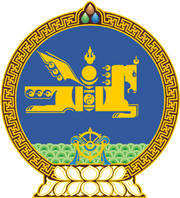 МОНГОЛ УЛСЫН ХУУЛЬ2022 оны 08 сарын 29 өдөр                                                                    Төрийн ордон, Улаанбаатар хот     МОНГОЛ УЛСЫН ЗАСАГ ЗАХИРГАА,      НУТАГ ДЭВСГЭРИЙН НЭГЖ, ТҮҮНИЙ     УДИРДЛАГЫН ТУХАЙ ХУУЛЬД      ӨӨРЧЛӨЛТ ОРУУЛАХ ТУХАЙ 1 дүгээр зүйл.Монгол Улсын засаг захиргаа, нутаг дэвсгэрийн нэгж, түүний удирдлагын тухай хуулийн 8 дугаар зүйлийн 8.2 дахь хэсгийн ”орон нутгийн асуудал эрхэлсэн төрийн захиргааны төв байгууллагаас” гэснийг “холбогдох эрх бүхий байгууллагаас” гэж өөрчилсүгэй.2 дугаар зүйл.Монгол Улсын засаг захиргаа, нутаг дэвсгэрийн нэгж, түүний удирдлагын тухай хуулийн 72 дугаар зүйлийн 72.3 дахь хэсгийг хүчингүй болсонд тооцсугай.   3 дугаар зүйл.Энэ хуулийг 2022 оны 08 дугаар сарын 29-ний өдөр баталсан Монгол Улсын Засгийн газрын бүтцийн тухай хуульд нэмэлт, өөрчлөлт оруулах тухай хууль хүчин төгөлдөр болсон өдрөөс эхлэн дагаж мөрдөнө.МОНГОЛ УЛСЫН ИХ ХУРЛЫН ДАРГА 				Г.ЗАНДАНШАТАР